RICOH MH5420/5421 Series printhead sales hit 500,000 milestoneTechnology chosen by worldwide solutions developers is driving digital transformation revenue of tens of billionsRicoh Europe, London, 30 November 2022 – More than 500,000 RICOH MH5420/5421 Series printheads, Ricoh’s fifth generation of printheads, have already been chosen by worldwide solutions developers to drive digital transformation revenue of tens of billions of dollars across all industrial sectors.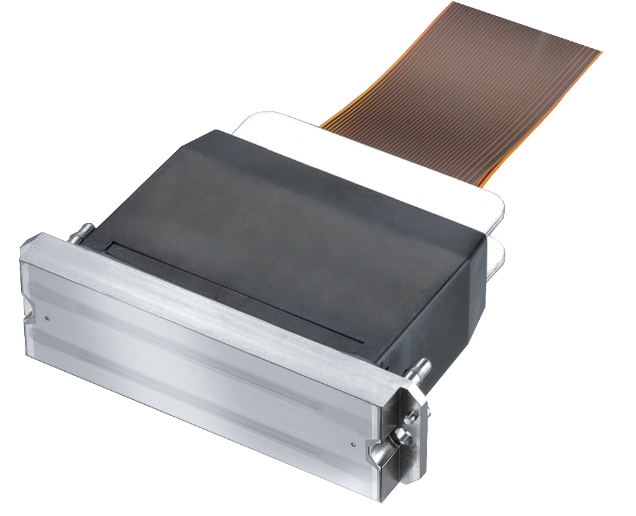 500,000 milestone reached as worldwide solutions developers 
choose RICOH MH5420/5421 Series printheads.
Confidence in the versatility of these printheads and their ability to deliver consistent and repeatable high quality results in testing industrial environments has been central to the achievement of this milestone. Ricoh’s MH5420/5421 Series printheads are compatible with a broad range of inks from water-based, to UV, solvent, and oil. OEMs use them for a wide range of applications (including signage, textiles, labels, and industrial décor) as well as for developments in printed electronics, 3D, pharmaceuticals, and DNA printing. Extensive technical and integration support for waveform design and jetting optimisation is core to the product offering.Among the worldwide developers across a spectrum of industries and sectors that place Ricoh’s MH5420/5421 Series printheads at the heart of their innovative technologies is Mark Andy, a company specialising in narrow- and mid-web printing and finishing equipment. Dave Medlar, VP Digital Business Unit, comments: “We chose the fifth generation of Ricoh printheads because of their robustness, and reliability, and because they deliver a consistent, small drop over and over again.” Agfa’s Head of Materials Technology Centre, Dr Karin Vercauteren, highlighted the printhead’s wide viscosity range, its strong and stable piezo technology that supports a long lifetime, and its small footprint that facilitates integration. She says: “In addition, the open platform allows us to tune the waveform for particular inks and applications and achieve outstanding print quality.”Durst uses MH5420/5421 Series technology, in conjunction with proprietary data electronics and automated matching algorithms, in many water-based and UV inks applications and as an integral part of its modular machine systems. According to Durst Group Technology Officer, Georg Grossrubatcher, the reliability and robustness of the printheads helps meet demand from industrial clients for high machine availability and print quality consistency. He states: “We can meet these expectations only with reliable printhead partners who consistently drive their inkjet technology forward and keep an open ear for optimisation requirements in close innovation partnerships."The printhead’s consistency with different inks was a key capability for d.gen, Inc.’s signage and textile printers. Chris Kang, COO, comments: “It matches many different types of inks including pigment, so the end users can choose the right ink types for their unique applications.” Doug Edwards, EFI Inkjet CTO, adds: “The Ricoh printhead compatibility with EFI inks offers the highest versatility available, allowing EFI to address many application segments.” He also valued the ability to deliver the highest print quality at production speeds while offering best in class ROI and Ricoh’s technical support in enabling EFI to bring products to market faster. Ricoh’s expertise was important for Dantex too. Ben Danon, CEO says: “The support from Ricoh was excellent and effective during the long development programme.” Graham Kennedy, Director Industrial Print Solutions, Graphic Communications, Ricoh Europe, comments: “The robustness, reliability and performance of Ricoh’s MH5420/5421 Series printheads, our fifth generation of printheads, have allowed these, and many other, global partners to develop and launch new systems that have acheived sales of  tens of billions. They have confidence in Ricoh’s technology. And the versatility of the printheads has also supported innovation in a wide range of sectors enabling acceleration of development while minimising the risk in time and cost.“Furthermore, I am proud that Ricoh is meeting the market’s demand for a quickening of the transition from analogue to digital technologies, and enabling our partners to take advantage of the upstream process benefits and downstream added value benefits that digitalisation brings.”To learn more visit www.ricoh-europe.com.-Ends-| About Ricoh |Ricoh is empowering digital workplaces using innovative technologies and services that enable individuals to work smarter from anywhere.With cultivated knowledge and organisational capabilities nurtured over its 85-year history, Ricoh is a leading provider of digital services, information management, and print and imaging solutions designed to support digital transformation and optimize business performance.Headquartered in Tokyo, Ricoh Group has major operations throughout the world and its products and services now reach customers in approximately 200 countries and regions. In the financial year ended March 2022, Ricoh Group had worldwide sales of 1,758 billion yen (approx. 14.5 billion USD).For further information, please visit www.ricoh-europe.com###© 2022 RICOH COMPANY, LTD. All rights reserved. All referenced product names are the trademarks of their respective companies.For further information, please visit www.ricoh-europe.com

Media contact:
Ricoh Europe PLC
Jack Gibson
E-mail: media@ricoh-europe.com
Homepage: www.ricoh-europe.com
